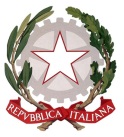 Ministero dell’Istruzione, dell’ Università e della RicercaCENTRO PROVINCIALE ISTRUZIONE ADULTIPORDENONESedi di Pordenone – Prata di Pordenone – San Vito al Tagliamento - SacileVia Concordia Sagittaria, 1 – PORDENONETel. 0434241885 -  Fax 21579 (presso ITSSE “Mattiussi” Pordenone)C.F. 91088940936 cod. mecc. PNMM164001nmm164001@istruzione.ir pnmm164001@pec.istruzione.itwww.cpiapordenone.itCirc. n. 5								Pordenone, 19/11/2014OGGETTO: Assemblea sindacale – FLC CGIL								Al personale docente 								Al personale ATA								All’Albo 								Al Sito webSi comunica che l’organizzazione sindacale citata in oggetto ha comunicato lo svolgimento di un’assemblea sindacale il  	Venerdì 28 novembre 2014Secondo le seguenti modalità:Personale docente:ultime due ore di lezione antimeridiane per gli insegnanti impegnati in classi a tempo normale; ultime due ore di lezione pomeridiane per gli insegnanti impegnati in classi a tempo prolungato o tempo pieno;Personale ATAdalle ore 11.00 alle ore 13.00 per chi effettua il turno antimeridiano; dalle ore 14.30 alle ore 16.30 per chi effettua il turno pomeridiano.Si chiede al personale di comunicare per mail l’adesione entro le ore 12,00 di giovedì 27/11/2014 all’assistente amministrativo dei rispettivi CTP.La presente circolare è  pubblicata nel sito web www.cpiapordenone.it – sezione “Circolari”										    IL DIRIGENTE SCOLASTICO									Prof.ssa Alessandra RossetFirma autografa sostituita amezzo stampa ai sensidell’art. 3, c.2 del D.L. n. 30/1993